Volunteer CertificateSouth Manitou Island Workshop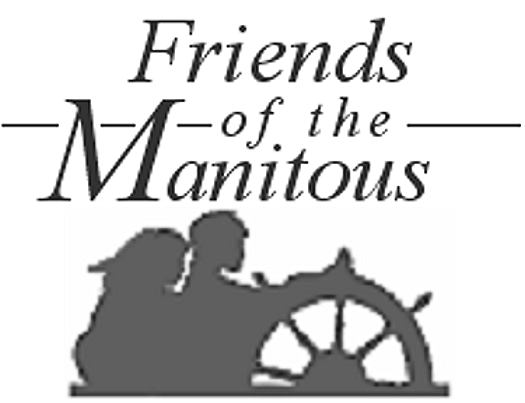 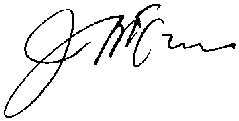 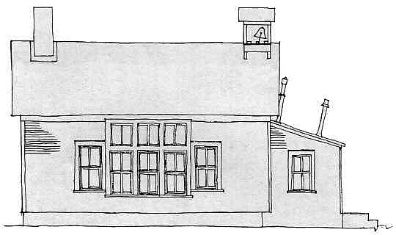 